Конспект
 развивающего игрового сеанса по формированию речевой активности
(для детей младшего дошкольного возраста с ОВЗ)Тема: «Домашние птицы»
 (с использованием элементов мнемотехники, компьютерных технологий).Москва 2011г.Цель: стимулирование речевой активностиЗадачи:Учить рассматривать картинкиФормировать представление о повадках домашних птицАктивизация речевой деятельностиРазвитие зрительного и слухового вниманияРазвитие тонкой и общей моторикиФормирование навыков сотрудничестваВоспитание заботливого отношения к домашним птицамОборудование: предметные картинки с изображением домашних птиц и птенцов, компьютерная игра «Научите меня говорить правильно», прищепки, набор  развивающих карточек «Рисуй, стирай и снова рисуй» авт. Гита Сташевская.Предварительная работа: рассматривание иллюстраций, чтение русской народной сказки «Курочка Ряба».Ход развивающего игрового сеанса.Организационный момент. 	Логопед встречает ребенка и показывает картинки с изображением домашних птиц.Посмотри на картинки. Давай вспомним, как подают голос эти птицы. Цыпленок…Пи-пи-пи.Курочка…Ко-ко-ко (куд-куда).Гусь…Га-га-га.Петушок…Ку-ка-ра-ку.Молодец.Компьютерная игра «Птичий двор». [Развитие слухового внимания и памяти].Пальчиковая игра «Гусенок». [Развитие тонкой моторики]. Логопед показывает ребенку бельевую прищепку.Посмотри, прищепка похожа на клюв гусенка. Гусенок щиплет наши пальчики.Физминутка «Домашние птицы». [Развитие подражательности, общей моторики, координации речи с движением].	Логопед предлагает поиграть на ковре. Внимательно слушать стихотворение и повторять движения.Игра «Прятки». [Стимулирование речевой активности, развитие графо-моторных навыков, развитие зрительного внимания].	Логопед показывает ребенку карточку с изображением курицы с цыплятами и утки с утятами.Окончание занятия.	Логопед предлагает ребенку вспомнить игры и упражнения. Хвалит малыша за работу.«Утверждаю»Директор ГБОУ  ЦППРиК «Солнечный луч»Рожнова Н.О.Конспект составила и провела учитель-логопед Степанова И.И.Прослушай внимательно голоса домашних птиц. Запомни в какой последовательности они звучали. Назови (покажи).Левая рукаВот проснулся, встал гусенок,Щиплет пальцы он спросонок.Правая рукаДай, хозяйка, корма мнеРаньше, чем моей родне!(О.И.Крупенчук)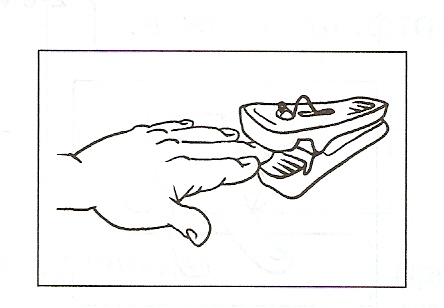 Наши уточки с утра -Идем по кругу вперевалочку, подражая походке уток.Кря-кря-кря! Кря-кря-кря!Наши гуси у пруда -Идем по кругу, вытянув шеи и отведя руки назад.Га-га-га! Га-га-га!Наши курочки в окно -Останавливаемся, «бьем» руками по бокам как крылышками.Ко-ко-ко! Ко-ко-ко!А как Петя-петушокПоднимаемся на носочки, отводим руки назад.Раным-рано поутруНам споет: ку-ка-ре-ку!Утята и цыплята хотят поиграть в прятки! Давай им поможем. Сначала спрячем утят. (Ребенок берет фломастер, рисует травку, «прячет» утят.)Где утята – кря-кря?Нет.А где они? (логопед вместе с ребенком стирает салфеткой нарисованную травку)Вот.Давай теперь спрячем цыплят. (Ребенок проводит линии)Где цыплята – пи-пи-пи?Нет.А где они? (ребенок стирает «травку»)Вот.Все нашлись?Да. 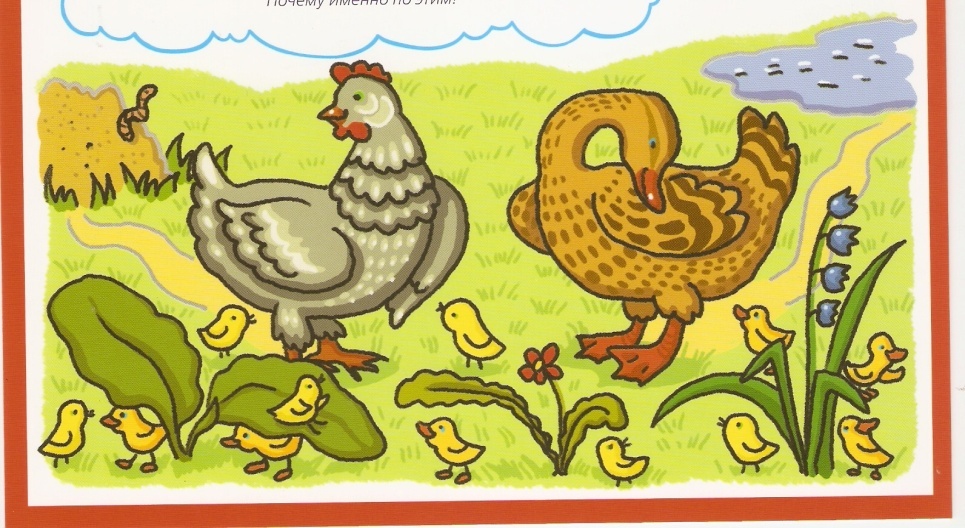 